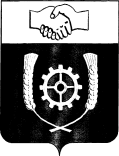      РОССИЙСКАЯ ФЕДЕРАЦИЯ                                             Р Е Ш Е Н И Е    СОБРАНИЯ ПРЕДСТАВИТЕЛЕЙ     МУНИЦИПАЛЬНОГО РАЙОНА                   КЛЯВЛИНСКИЙ                 Самарской области                    30.08.2019г. №189Об утверждении положения о порядке представления лицами, замещающими муниципальные должности, сведений о своих доходах, расходах, об имуществе и обязательствах имущественного характера, сведений о доходах, расходах, об имуществе и обязательствах имущественного характера своих супруги (супруга) и несовершеннолетних детейВ соответствии со статьей 121 Федерального закона от 25.12.2008г. № 273-ФЗ «О противодействии коррупции», статьей 3 Федерального закона от 03.12.2012г. № 230-ФЗ «О контроле за соответствием расходов лиц, замещающих государственные должности, и иных лиц их доходам», Федеральным законом от 06.10.2003г. № 131-ФЗ «Об общих принципах организации местного самоуправления в Российской Федерации», статьей 131 Закона Самарской области от 10.03.2009г. № 23-ГД 
«О противодействии коррупции в Самарской области»,  Законом Самарской области от 05.03.2013г. № 15-ГД «Об обеспечении контроля за соответствием расходов лиц, замещающих государственные должности, муниципальные должности, должности государственной гражданской и муниципальной службы в Самарской области, их доходам», Уставом муниципального района Клявлинский Самарской области, Собрание представителей муниципального района Клявлинский Самарской области РЕШИЛО:Утвердить прилагаемое Положение о порядке представления лицами, замещающими муниципальные должности, сведений о своих доходах, расходах, об имуществе и обязательствах имущественного характера, сведений о доходах, расходах, об имуществе и обязательствах имущественного характера своих супруги (супруга) и несовершеннолетних детей.Признать утратившим силу решение Собрания представителей муниципального района Клявлинский от 27.05.2016г. № 47 «Об утверждении Положения о предоставлении лицами, замещающими муниципальные должности муниципального района Клявлинский, сведений о доходах, расходах, об имуществе и обязательствах имущественного характера».Данное решение направить и.о. Главы района на подписание и официальное опубликование в районной газете «Знамя Родины».Настоящее решение вступает в силу со дня его официального опубликования.ПредседательСобрания представителеймуниципального района Клявлинский                                                  Н.В. МусинаИ.о. Главы муниципального района Клявлинский                                                   П.Н. Климашов        УТВЕРЖДЕНОрешением Собрания представителей муниципального района КлявлинскийСамарской областиот 30.08.2019г. № 189ПОЛОЖЕНИЕо порядке представления лицами, замещающими муниципальные должности, сведений о своих доходах, расходах, об имуществе и обязательствах имущественного характера, сведений о доходах, расходах, об имуществе и обязательствах имущественного характера своих супруги (супруга) и несовершеннолетних детей (далее – Положение)ОБЩИЕ ПОЛОЖЕНИЯ	1.1. Положение разработано в соответствии со статьей 121 Федерального закона от 25.12.2008г. № 273-ФЗ «О противодействии коррупции» (далее - Федеральный закон № 273-ФЗ), статьей 3 Федерального закона от 03.12.2012г. № 230-ФЗ «О контроле за соответствием расходов лиц, замещающих государственные должности, и иных лиц их доходам», Федеральным законом от 06.10.2003г. № 131-ФЗ «Об общих принципах организации местного самоуправления в Российской Федерации», статьей 131 Закона Самарской области от 10.03.2009г. № 23-ГД 
«О противодействии коррупции в Самарской области» (далее - Закон Самарской области № 23-ГД),  Законом Самарской области от 05.03.2013г. 
№ 15-ГД «Об обеспечении контроля за соответствием расходов лиц, замещающих государственные должности, муниципальные должности, должности государственной гражданской и муниципальной службы в Самарской области, их доходам», Уставом муниципального района Клявлинский Самарской области и устанавливает порядок представления лицами, замещающими в муниципальном районе Клявлинский Самарской области муниципальные должности (далее – лица, замещающие муниципальные должности), сведений о своих доходах, расходах, об имуществе и обязательствах имущественного характера, а также сведений о доходах, расходах, об имуществе и обязательствах имущественного характера своих супруги (супруга) и несовершеннолетних детей (далее - сведения о доходах, расходах, об имуществе и обязательствах имущественного характера).1.2. Понятие «лицо, замещающее муниципальную должность», используемое в настоящем Положении, применяется в том значении, в каком оно используется в Федеральном законе от 06.10.2003г. № 131-ФЗ «Об общих принципах организации местного самоуправления в Российской  Федерации».II. ПОРЯДОК ПРЕДСТАВЛЕНИЯ СВЕДЕНИЙ О ДОХОДАХ, РАСХОДАХ,
ОБ ИМУЩЕСТВЕ И ОБЯЗАТЕЛЬСТВАХ ИМУЩЕСТВЕННОГО ХАРАКТЕРА2.1. Сведения о доходах, расходах, об имуществе и обязательствах имущественного характера представляются лицами, замещающими муниципальные должности, по форме справки для представления сведений 
о доходах, расходах, об имуществе и обязательствах имущественного характера, утвержденной Указом Президента Российской Федерации 
от 23.06.2014г. № 460 «Об утверждении формы справки о доходах, расходах, об имуществе и обязательствах имущественного характера и внесении изменений в некоторые акты Президента Российской Федерации».Сведения о доходах, расходах, об имуществе и обязательствах имущественного характера супруги (супруга) и несовершеннолетних детей представляются отдельно на супругу (супруга) и на каждого из несовершеннолетних детей.	2.2. Лица, замещающие муниципальные должности, представляют сведения о своих доходах, об имуществе и обязательствах имущественного характера, а также о доходах, об имуществе и обязательствах имущественного характера своих супруг (супругов) и несовершеннолетних детей Губернатору Самарской области в порядке, предусмотренном статьей 4.1 Закона Самарской области 09.02.2006г. № 1-ГД «О лицах, замещающих государственные должности Самарской области», с учетом особенностей, установленных статьей 131 Закона Самарской области № 23-ГД и федеральным законодательством. Исключение составляют случаи признания лицом, замещающим муниципальную должность, факта совершения им коррупционного правонарушения.	2.3. Лицо, замещающее муниципальную должность, обязано ежегодно в сроки, установленные для представления сведений о доходах, об имуществе и обязательствах имущественного характера, представлять Губернатору Самарской области сведения о своих расходах, а также о расходах своих супруги (супруга) и несовершеннолетних детей по каждой сделке по приобретению земельного участка, другого объекта недвижимости, транспортного средства, ценных бумаг, акций (долей участия, паев в уставных (складочных) капиталах организаций), совершенной им, его супругой (супругом) и (или) несовершеннолетними детьми в течение календарного года, предшествующего году представления сведений, если общая сумма таких сделок превышает общий доход данного лица и его супруги (супруга) за три последних года, предшествующих отчетному периоду, и об источниках получения средств, за счет которых совершены эти сделки. 	2.4. Сбор справок, содержащих сведения о доходах, расходах, об имуществе и обязательствах имущественного характера осуществляется:	в отношении Главы муниципального района Клявлинский Самарской области –  начальником организационного отдела Администрации муниципального района Клявлинский;	в отношении депутатов Собрания представителей муниципального района Клявлинский Самарской области (далее - представительный орган) – председателем представительного органа. 	2.5. Лица, замещающие муниципальные должности, представляют справки о доходах, расходах, об имуществе и обязательствах имущественного характера должностному лицу соответствующего органа местного самоуправления, указанному в пункте 2.4 настоящего Положения, не позднее 31 марта года, следующего за отчетным.	2.6. Справки о доходах, расходах, об имуществе и обязательствах имущественного характера  направляются должностными лицами органов местного самоуправления, указанными в пункте 2.4 настоящего Положения, в адрес Губернатора Самарской области не позднее 30 апреля года, следующего за отчетным.2.7. В случае если лицо, замещающее муниципальную должность, обнаружило, что в представленных им сведениях о доходах, расходах, об имуществе и обязательствах имущественного характера не отражены или не полностью отражены какие-либо сведения либо имеются ошибки, оно вправе представить уточненные сведения о доходах, расходах, об имуществе и обязательствах имущественного характера в порядке, установленном настоящим Положением.Лицо, замещающее муниципальную должность, может представить уточненные сведения в течение одного месяца после окончания срока, указанного в пункте 2.6 настоящего Положения. Уточненные сведения представляются должностным лицам органов местного самоуправления, указанным в пункте 2.4 настоящего Положения, с последующим направлением их указанными должностными лицами Губернатору Самарской области в течение трех рабочих дней.Уточненные сведения, представленные лицом, замещающим муниципальную должность, после окончания срока, указанного в пункте 2.6 настоящего Положения, но с соблюдением требований настоящего пункта, не считаются представленными с нарушением срока.2.8. Непредставление лицом, замещающим муниципальную должность, сведений о своих доходах, расходах, об имуществе и обязательствах имущественного характера, также о доходах, расходах, об имуществе и обязательствах имущественного характера своих супруги (супруга) и несовершеннолетних детей либо представление заведомо недостоверных или неполных сведений являются основанием для  досрочного прекращения полномочий лица, замещающего муниципальную должность. 2.9. Проверка достоверности и полноты сведений о доходах, расходах, об имуществе и обязательствах имущественного характера, представленных лицами, замещающими муниципальные должности, осуществляется в соответствии с законодательством Российской Федерации и Самарской области.2.10. Подлинники документов, содержащих сведения о доходах, расходах, об имуществе и обязательствах имущественного характера, представленные лицами, замещающими муниципальные должности, информация о результатах проверки достоверности и полноты этих сведений после их возвращения в орган местного самоуправления приобщаются к личным делам лиц, замещающих муниципальные должности.III. ЗАКЛЮЧИТЕЛЬНЫЕ ПОЛОЖЕНИЯ3.1. Сведения о доходах, расходах, об имуществе и обязательствах имущественного характера лица, замещающего муниципальную должность, его супруги (супруга) и несовершеннолетних детей размещаются на официальном сайте Администрации муниципального района Клявлинский Самарской области в информационно-телекоммуникационной сети «Интернет».3.2. Сведения о доходах, расходах, об имуществе и обязательствах имущественного характера, представляемые в соответствии с настоящим Положением лицами, замещающими муниципальные должности, являются сведениями конфиденциального характера, если действующим законодательством они не отнесены к сведениям, составляющим государственную тайну.3.3. Муниципальные служащие муниципального района Клявлинский Самарской области, в должностные обязанности которых входит работа со сведениями о доходах, расходах, об имуществе и обязательствах имущественного характера, виновные в их разглашении или использовании в целях, не предусмотренных законодательством Российской Федерации, несут ответственность в соответствии с законодательством Российской Федерации.